Vorlage Traueranzeige: Klassisch mit BildSie finden weitere Vorlagen auf:traueranzeigeonline.deStilvolle Traueranzeigen einfach online gestalten und publizierenBerlin, im November 2023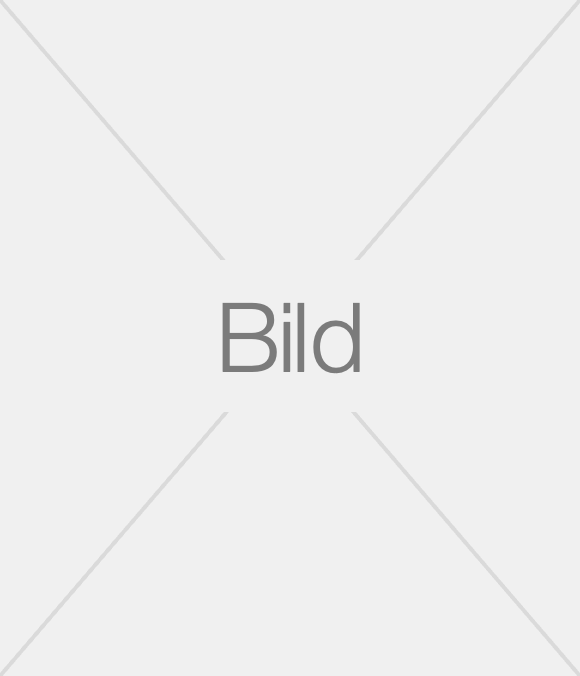 Tief erschüttert, unendlich traurig, fassungslos, aber auch dankbar nehmen wir Abschied von Maria Mustermann
* 23.12.1924      † 12.11.2023Nach schwerer, mit Tapferkeit ertragener Krankheit wurdest du von deinen Schmerzen erlöst. Wir werden dich nie vergessen, in unseren Herzen lebst du weiter.In liebevoller ErinnerungPetra und Peter Mustermann
mit Katja und Jens
Valerie und Franz Peterhans
im Namen aller Angehörigen und FreundeDie Trauerfeier findet am Samstag, 18. November 2023 um 10.00 Uhr in der Kirche St. Josef statt.Im Sinne der Verstorbenen bitten wir, keine Trauerkleider zu tragen.	